bezruči uvedou hit amerických divadelních scén venuše v kožichuostrava, 16. 2. 2022Hit amerických divadelních scén Venuše v kožichu bude v Divadle Petra Bezruče první premiérou roku 2022. Intimní hru o setkání debutujícího autora a režiséra s energickou herečkou uvedeme v režii Jiřího Pokorného. Autorem netradičního rozvržení hracího prostoru je Jan Štěpánek, hudbu k inscenaci napsal oceňovaný skladatel Michal Novinski. Těšte se na fascinující dialog plný erotického napětí, humoru a překvapivých point.v podstatě je to o SM, že jo?Rakouský spisovatel a novinář Leopold von Sacher-Masoch (1836–1895) je autorem řady povídek a románů, z nichž nejvýraznější je rozsáhlá dvoudílná sbírka povídek Odkaz Kainův I, II (1870, 1877) obsahující erotickou novelu Venuše v kožichu, jíž se proslavil. Splétá v ní témata ženské dominance a sadomasochismu se silně autobiografickými prvky sexuálních fantazií a fetišů.Novelou se nechal inspirovat také americký dramatik David Ives (nar. 1950), který napsal promyšlený a strhující dialog o sexuální přitažlivosti. „Hra Venuše v kožichu zaznamenala ihned po své broadwayské premiéře v roce 2011 fenomenální úspěch u diváků i odborné kritiky. A záhy se titul dočkal úspěšných uvedení po celém světě,“ uvádí dramaturgyně Anna Smrčková. Na filmové plátno převedl hit v roce 2013 legendární režisér Roman Polanski. V hlavních rolích se představili herci Emmanuelle Seigner a Mathieu Amalric. Snímek získal sedm nominací na francouzskou filmovou Cenu César (sošku si odnesl Polanski za režii).hra pro dva herceThomas a Vanda. Vanda a Thomas.On je začínající autor a režisér hledající hlavní představitelku do svého divadelního debutu. „Thomas je umělec zapálený do své práce a věří, že se jednou prosadí i v tak těžkých podmínkách jako je New York. Jeho vášeň a zapálení pro věc jsou mi blízké. A jeho upřímná zpověď mne nutí sebe sama naprosto odhalit, protože jedině tak lze jeho příběh pravdivě zahrát,“ charakterizuje svou postavu Lukáš Melník.Ona je nezaměstnaná herečka toužící po práci. Hra začíná v okamžiku, kdy Vanda, kterou ztvární Markéta Haroková, přijíždí pozdě na konkurz. „Prostředí castingů a divadelních zkoušek je mi důvěrně známé, ale Vanda ten konkurz zmákne o dost lépe než kdy já. Asi se mám od ní hodně co učit,“ říká o postavě Haroková a pokračuje: „Vanda je sebevědomá, ctižádostivá, plná vášně, ale i bolesti… Máme společnou profesi. Já se snažím jí propůjčit svouztřeštěnost a od ní si zkusím půjčit trochu její sebejistoty.“ Dvojice spolu v rámci konkurzu rozehraje nebezpečnou a smyslnou hru plnou slovních přestřelek a bizarního humoru, ve které se postupně odkrývají vzájemné vášně, strachy i erotické představy. Ve fascinujícím dialogu zdánlivě nesourodého páru se boří hranice mezi fikcí a realitou a zpochybňují se zaběhnutá klišé uměleckého prostředí. „Hra pro dva herce je podle mě královská disciplína. Monodrama si člověk může ‚uplést‘ na tělo. Ovšem hra ve dvou, navíc muž a žena, je v podstatě takové manželství, které ale musí vždycky fungovat,“ dodává Melník.divák v pozici voyera„Rámec hrátek na téma sadomasochismus kryje něco nezvyklého a podívat se někdy zpříma na zapovězené, ne-li tabuizované vyžaduje odvahu. Od nás hra vyžaduje naprosto otevřený přístup. Diváci uvidí naproti sobě sedět a reagovat své spoluobčany. Tomu říkám hozená rukavice!“ zamýšlí se režisér inscenace Jiří Pokorný. Ve spolupráci s výtvarníkem Janem Štěpánkem tak vznikla scéna, kdy se divák díky netradičnímu rozvržení jeviště i hlediště ocitne prakticky v pozici voyera. Atmosféru dokreslí hudba Michala Novinského, který má na svém kontě hudbu k desítkám inscenací i televizních a filmových produkcí. Za hudbu k filmu Kuky se vrací získal Českého lva, na Slovensku obdržel za hudbu k filmu Nedodržený slib ocenění Slnko v sieti a pyšní se také prestižní cenou DOSKY, a to dokonce třikrát.premiéra inscenace se uskuteční 18. února 2022 v 18.30 hodin v divadle petra bezručeautor david ivespřeklad jitka sloupovárežie jiří pokornýdramaturgie anna smrčkováscéna a kostýmy jan štěpánekhudba michal novinskihrajíthomas lukáš melníkvanda markéta harokovámarcela bednaříkovápr divadla petra bezručee-mail: marcela@bezruci.cztel.: +420 774 997 516www.bezruci.cz 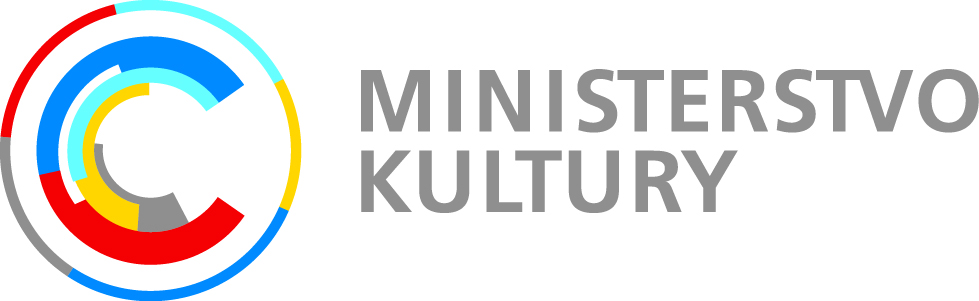 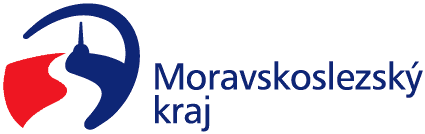 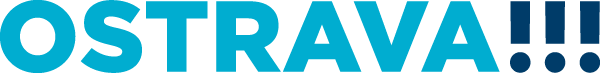 Divadlo Petra Bezruče je provozováno za finanční podpory statutárního města Ostrava, Moravskoslezského kraje a Ministerstva kultury ČR.